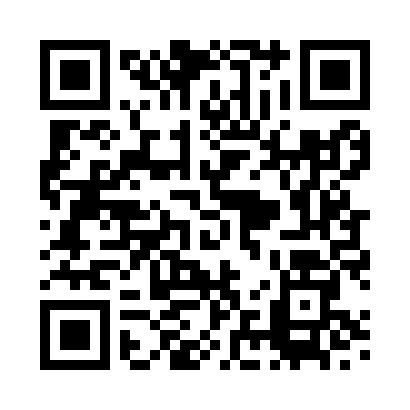 Prayer times for Bitteswell, Leicestershire, UKWed 1 May 2024 - Fri 31 May 2024High Latitude Method: Angle Based RulePrayer Calculation Method: Islamic Society of North AmericaAsar Calculation Method: HanafiPrayer times provided by https://www.salahtimes.comDateDayFajrSunriseDhuhrAsrMaghribIsha1Wed3:325:331:026:108:3210:342Thu3:285:311:026:118:3410:373Fri3:255:291:026:128:3510:404Sat3:225:271:026:138:3710:435Sun3:195:251:016:148:3910:466Mon3:165:231:016:158:4010:497Tue3:135:221:016:168:4210:528Wed3:115:201:016:178:4410:539Thu3:105:181:016:188:4510:5310Fri3:095:161:016:198:4710:5411Sat3:085:151:016:208:4910:5512Sun3:075:131:016:218:5010:5613Mon3:065:111:016:228:5210:5714Tue3:065:101:016:238:5310:5715Wed3:055:081:016:248:5510:5816Thu3:045:071:016:258:5610:5917Fri3:035:051:016:268:5811:0018Sat3:035:041:016:278:5911:0119Sun3:025:021:016:289:0111:0120Mon3:015:011:016:289:0211:0221Tue3:015:001:016:299:0411:0322Wed3:004:581:026:309:0511:0423Thu3:004:571:026:319:0711:0424Fri2:594:561:026:329:0811:0525Sat2:584:551:026:339:0911:0626Sun2:584:541:026:339:1111:0627Mon2:574:531:026:349:1211:0728Tue2:574:521:026:359:1311:0829Wed2:574:511:026:369:1511:0930Thu2:564:501:026:369:1611:0931Fri2:564:491:036:379:1711:10